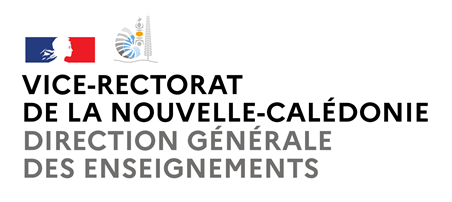 CANDIDATURE AUX TESTS D’ADMISSION EN 2de SECTION INTERNATIONALE AUSTRALIENNELE / LA CANDIDAT(E)COLLÈGE D’ORIGINEJe soussigné(e)………………………….……………………… responsable légal du/de la candidat(e) demande son inscription aux tests d’admission en 2de section internationale.Les épreuves se dérouleront le mercredi 28 septembre 2022 dans les établissements centres d’admission (comme indiqué en annexe 1).J’ai bien noté qu’en cas de succès, l’élève sera affecté(e) soit au lycée Lapérouse à Nouméa, soit au lycée du Grand Nouméa à Dumbéa :	Vœu n°1 : …………………………….………..	Vœu n°2 : …………………………………...… (attention, vœu n°2 non obligatoire : s’il y reste de la place, l’élève sera affecté sur le vœu n°2 si les places sont déjà toutes pourvues sur le vœu n°1)Le nombre de places étant limité pour l’entrée en section internationale australienne, l’admission dans cette section ainsi que dans l’établissement d’affectation est prononcée par le vice-recteur de la Nouvelle-Calédonie. Si la candidature de l’élève n’est pas retenue, il/elle rejoindra son lycée de secteur.Les résultats seront communiqués aux familles fin novembre par le SAIO (service de l’affectation, de l’information et de l’orientation).En cas d’interruption de parcours en section internationale à l’issue du conseil de classe, la règle est le retour dans l’établissement de secteur. Le recrutement de cette section n’est pas soumis à sectorisation (pas besoin de dérogation).						Date et signature :RAPPELLes parents d’élèves de troisième intéressés par une admission en seconde section internationale australienne, doivent adresser au directeur / à la directrice du collège de leur enfant qui transmettra au lycée concerné, au plus tard le vendredi 26 août 2022, les documents suivants :La fiche d’inscription, téléchargeable depuis le site internet du vice-rectorat ;L’avis motivé du directeur, de la directrice du collège d’origine ;La photocopie des bulletins scolaires pour les 1er et 2ème trimestres / 1er semestre de troisième ;ANNEXE 1 : Les candidats passeront les tests d’admission dans les établissements suivants :Province des Îles Loyauté : 1) Lifou : lycée Williama Haudra(possibilité de présenter le test à Maré ou à Ouvéa sans déplacement)Province nord, côte est : 2) lycée Antoine Kela, Poindimié  Province nord, côte ouest : 3) lycée Michel Rocard de Pouembout Province sud : 4) Collèges de Province sud hors Grand Nouméa, collèges de Dumbéa, Mont-Dore, Païta, Yaté et secteur de Normandie : lycée Dick Ukeiwë5) Collèges de Nouméa : lycée Lapérouse ANNEXE 2TESTS D’ADMISSION EN SECTION INTERNATIONALE AUSTRALIENNEUne épreuve écrite et une épreuve orale :Durée du test écrit: 2h 
- compréhension écrite (texte + questions de compréhension en anglais) ;
- production écrite (sujet d’expression écrite, lié à la sphère du monde anglophone) ;
Durée du test oral: 15 minutes
- prise de parole en continu en anglais (présentation personnelle, de son parcours en langue anglaise et de sa motivation) de 5 minutes maximum ;- interaction orale en anglais sous forme d’entretien avec le jury de 10 minutes maximum.
NOM/Prénomde l’élèveAdresse personnelle,VilleTéléphoneAdresse mailLe / la candidat(e) est-il ressortissant d’un pays anglophone ?	□ oui  □ non   Si oui, lequel ? ……………...........Le / la candidat(e) a-t-il séjourné plus de trois mois dans un pays anglophone ? 	□ oui	□ nonLe / la candidat(e) est-il issu d’une section internationale de collège ?		□ oui  	□ non  Le / la candidat(e) est-il ressortissant d’un pays anglophone ?	□ oui  □ non   Si oui, lequel ? ……………...........Le / la candidat(e) a-t-il séjourné plus de trois mois dans un pays anglophone ? 	□ oui	□ nonLe / la candidat(e) est-il issu d’une section internationale de collège ?		□ oui  	□ non  NOM de l’établissement :Adresse,VilleTéléphone